CERTIFICAT PENTRU AUTORIZAREA PRODUSULUI BIOCIDNr. RO/2019/0235/MRA/UK-2017-1099In conformitate cu prevederilor REGULAMENTULUI (UE) NR. 528/2012 al Parlamentului European si al Consiliului privind punerea la dispoziție pe piață și utilizarea produselor biocide şi ale HOTĂRÂRII GUVERNULUI nr. 617/2014 privind stabilirea cadrului instituţional şi a unor măsuri pentru punerea în aplicare a Regulamentului (UE) nr. 528/2012 al Parlamentului European şi al Consiliului din 22 mai 2013 privind punerea la dispoziţie pe piaţă şi utilizarea produselor biocide, în baza documentelor depuse în dosarul tehnic, Comisia Națională pentru Produse Biocide, în şedinţa din data 04.03.2019, a decis că produsul biocid poate fi plasat pe piaţă în România, conform prevederilor legale în vigoare.I. TIPUL AUTORIZATIEIII. Data emiterii autorizatiei: 03.04.2019 III. Data expirării autorizatiei: 05.10.2022  IV.      V. VI.VII.VIII.IX. COMPOZITIA CALITATIVĂ SI CANTITATIVĂ Substanta activă Substanta inactivă/nonactivă care influenteaza clasificareaX. CLASIFICAREA SI ETICHETAREA PRODUSULUIProdus biocid cu substanţe active - substanţe chimiceXI. AMBALAREAXII. POSIBILE EFECTE ADVERSE  DIRECTE  SAU   INDIRECTEXIII. ORGANISMELE DĂUNĂTOARE VIZATEXIV. INSTRUCTIUNILE  SI DOZELE DE APLICARE :XV. INSTRUCTIUNI DE PRIM AJUTORXVI. MĂSURI PENTRU PROTECTIA MEDIULUIXVII. MASURI PENTRU PROTECTIA ANIMALELOR SI A HRANEI PENTRU ANIMALEXVIII. INSTRUCTIUNI PENTRU ELIMINAREA ÎN SIGURANTĂ pentruXIX. CONDITIILE DE DEPOZITARE : Pastrati produsul in ambalajul original,inchis etans, intr-un spatiu racoros, uscat bine ventilat, protejat de inghet si ferit de lumina solara directa,intr-un loc accesibil numai personalului antorizat .DURATA DE CONSERVARE A PRODUSELOR  BIOCIDE ÎN CONDITII NORMALE  DE DEPOZITARE : 24 luni (2 ani)XX. ALTE INFORMATII : Avand in vedere efectele adverse potentiale pentru sanatatea umana, se recomanda citirea cu maxima atentie a instructiunilor de pe eticheta si respectarea lor.Respectarea restrictiilor pentru utilizarea produsului biocid si anume:Nu se aplica pe sol , peluze si straturi de flori. Protejati impotriva albinelor si ploii prin acoperire, de exemplu cu un ghiveci de floare sau cu tigla .Nu se aplica pe suprafete dure sau soluri goale utilizate ca poteca de furnici..Se va impiedica patrunderea in apele de suprafata, in sistemul de canalizare sau in apele din panza freatica .Este obligatorie transmiterea de către detinătorul autorizatiei a fisei cu date de securitate către Institutul National de Sănătate Publică – Biroul RSI si Informare ToxicologicăPrezentul document poate fi însotit de anexă în cazul modificărilor administrative								PRESEDINTE,								Dr. Chim. Gabriela Cilincaautorizaţia prin recunoaşterea reciprocă succesiva eliberată în conformitate cu prevederile art. 33 din Regulamentul (UE) nr. 528/2012;Statul membru al Uniunii Europene emitent : MAREA BRITANIENr. Autorizației din statul membru emitent Nr. : UK-2017-1099DENUMIREA COMERCIALĂ A PRODUSULUI BIOCID : ANT KILLER GRANULES NUMELE TITULARULUI AUTORIZATIEI : Bayer S.R.L. Romania                         Sos. Pipera, nr. 42,et.1, 16, 17,  cod postal  020112, Bucuresti, RomaniaNUMELE TITULARULUI AUTORIZATIEI recunoscută reciproc: Bayer CropScience Ltd. 230 Cambridge Science Park, Milton Road, Cambridge, CB4 0WBNUMELE FABRICANTULUI  PRODUSULUI BIOCID : Bayer S.A.S/Enviromental Science16 rueJean-Marie Leclair-CS 90106 Lyon Cedex 09 69299 Franta.Loc de productie : ZI Nord 02250 Marie sur Serre Ftanta.NUMELE FABRICANTULUI  SUBSTANTEI ACTIVE: Bayer AGIndustrial Operations, Alfred Nobel-Strasse monheim am Rhein, D-40789 GermaniaLoc de productie : D-41538 DormagenTIPUL DE PRODUS : TP 18-Insecticide, acaricide si produse pentru combaterea altor artropode.CATEGORIILE DE UTILIZATORI : Public general(non-profesionisti)TIPUL PREPARATULUI: AntKiller Granules este o momeala insecticida granulata, ce contine 0.05% imidacloprid, pentru controlul furnicii negre de gradina, precum si al altor specii de furnici; se utilizeaza pe terase, alei, zone pavate si alte cai de acces din jurul locuintelor. Denumirea IUPACImidaclopridNumar CAS138261-41-3Numar CE428-040-8Continut de substantă activă0,05%Denumirea IUPAC2,6-di-tert-butyl-p-cresolNumar CAS128-37-0Numar CE204-881-4Continut de substantă activă≥0,1% -  ≤ 0,25%Denumirea IUPACSulfuric acid, mono-C12-18-alkyl esters, sodium saltsNumar CAS68955-19-1Numar CE273-257-1Continut de substantă activă≥1% -  ≤ 3%Simboluri  GHS09Fraze de pericol (H)H410 –Foarte toxic pentru mediul acvatic cu efecte pe termen lung.Fraze de prudenta (P)P391 – Colectaţi scurgerile de produs.P273 – Evitaţi dispersarea în mediu. P501 – Aruncaţi conţinutul/recipientul la o unitate autorizata pentru colectarea deseurilor.Pictograma(e)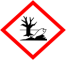 Recipient de plastic (HDPE) de 100-300 ml.Asupra sănătătii umane: Simptome: daca au fost înghiţite cantităţi mari de produs, pot sa apară următoarele simptome: ameţeli, durere abdominala. Riscurile şi simptomele descrise au fost observate după administrarea unor cantităţi semnificative de substanţă/e activă/e.Datorită concentraţiei scăzute, ingerarea unei cantităţi periculoase din acest produs este puţin probabilă.Asupra sănătătii animalelor nevizate : Identificarea pericolelor-Produsul biocid conţine BITREX, ceea ce îl face puţin atractiv pentru consumul animalelor de companie.-Nu a fost efectuată o evaluare a riscului pentru consumul direct al produsului. -O evaluare a riscului a fost efectuat pentru otrăvirea secundară a păsărilor și a mamiferelor.-În caz de otravire primară sau secundară se instituie tratament simptomatic. Se monitorizează funcțiile respiratorii și cardiace. Se recomandă întotdeauna administrarea de cărbune medicinal și a sulfatului de sodiu.-Nu există nici un antidot specific pentru acest produs. -Periculos pentru albine.Asupra mediului: Sol: Substanta activa nu indeplineste criteriile de PBT.Apa: Substanta activa nu indeplineste criteriile de PBT. Log Kow=0,57Aer: Nu este de asteptat sa rezilte pierderi, acumulari  de substanta activa in aer in timpul utilizarii.Organisme acvatice : Produsul prezinta un risc acceptabil considerand efectul acut si cronic de categoria I. Al substantei active asupra mediului.Alte organisme netinta : Produsul nu prezinta risc neacceptabil pentru organismele din mediul terestru, dar poate avea efecte adverse asupra albinelor si a altor artropode netinta .ActivitateaMetoda de testare / Protocolul de testareSpecia/TulpinaConcentraţiiTimpi de acţiuneEvaluarea eficacitatiibiocideTest de hranire cu momeala-in conditii de laborator; 7 repelenti.Doza unicaFurnica neagra de gradina -Lasius niger-30 lucratoare/arie infestata simulata in laboratorMomeala ca atare: 5g momeala/arieMortalitate 91% dupa 24 zile si 91,4% dupa 28 zile.Evaluarea eficacitatiibiocideTest de hranire cu momeala-in conditii de laborator si vivariu:3repelenti.Doza unicaFurnica neagra de gradina -Lasius niger-100 lucratoare/arie infestata simulata in laboratorMomeala ca atare 2 rate de aplicare : 4g momeala/arie si 8g momeala /arieMortalitate 89,6% dupa 72h  si 100% dupa 4 zile.Evaluarea eficacitatiibiocideTest de hranire cu momeala-in conditii de laborator si vivariu:3repelenti.Doza unicaFurnica neagra de gradina -Lasius niger-900-1000 lucratoare/vivariuMomeala ca atare 2 rate de aplicare : 4g momeala/vivariu si 8g momeala /vivariuMortalitate 100%  si 99,2% rata de aplicare 4 g, respectiv 8 g dupa 35  zileEvaluarea eficacitatiibiocideTest in teren: 4 musuroaie. Perioada de hranire: 28 zile.Furnica neagra de gradina- Lasius nigerMomeala ca atare.8 g momeala / musuroi1 musuroi – activitate 0 in ziua 5.2 musuroaie – activitate 0 si 2 musuroaie activitate scazuta – in ziua 14.3 musuroaie – activitate 0 si 1 musuroi activitate scazuta – in ziua 28.Evaluarea eficacitatiibiocideTest in teren: 5 musuroaie. Perioada de hranire: 21 zile.Furnica neagra de gradina- Lasius nigerMomeala ca atare. 8 g momeala / musuroiMortalitate:79,8% dupa 2 zile;92,6% dupa 7 zile;98,1% dupa 14 zile;100% dupa 21 zile.Evaluarea eficacitatiibiocideTest in teren: 7 musuroaie. Perioada de hranire: 28 zile.Furnica neagra de gradina- Lasius nigerMomeala ca atare (imbatranita 24 de luni). 8 g momeala / musuroiReducerea numarului de furnici cu 100%:- in ziua 1 - 3 musuroaie;- in ziua 1 – 1 musuroi, apoi se observa activitate slaba, pana in ziua 14;- in ziua 2 – 1 musuroi;- in ziua 7 – 1 musuroi;- in ziua 1 si 2 – 1 musuroi, apoi se observa activitate in zilele 7 si 21.  Evaluarea eficacitatiibiocideTest in teren: 5 musuroaie. Perioada de hranire: 27 zile.Furnica neagra de gradina- Lasius nigerMomeala ca atare. 8 g momeala / musuroiReducerea la 0 a activitatii in ziua 27, in 4 musuroaieEvaluarea eficacitatiibiocideTest in teren: 1 musuroi. Perioada de hranire: 34 zile.Furnica neagra de gradina- Lasius nigerMomeala ca atare, aplicata in statie de intoxicare.3 statii de intoxicare/arie. 500 mg momeala / statie de intoxicareMortalitate 100% dupa 34 de zile  Test in teren: 4 musuroaie. Perioada de hranire: 7-8 saptamani.Furnica neagra de gradina- Lasius nigerMomeala ca atare, aplicata in statie de intoxicare.4-5 g momeala / musuroi.Mortalitate 100% dupa 4 saptamani in toate musuroaiele. In saptamana 5 se observa activitate intr-un musuroi.Din saptamana 6 – activitate 0. Manipulare :Spalati mâinile inainte de masa, precum si, imediat, suprafetele de piele intrate in contact intâmplator cu produsul. Pentru a evita orice risc pentru sanatatea umana si pentru mediu, respectati instructiunile de utilizareAnt Killer Granules se va imprastia cu precadere in exterior, de-a lungul traseelor de circulatie ale furnicilor (in general, extrem de clar stabilite) si in zonele in care se observa cu ochiul liber intrari in musuroaie, cum ar fi: terase, alei, zone pavate si alte cai de acces din jurul locuintelor, in zona garajului si a dependintelor casnice. A nu se utiliza direct pe sol, pe gazon sau pe straturile de vegetatie. Pentru o eficacitate maxima Ant Killer Granules va trebui plasat in crapaturi si/sau in zonele in care activitatea furnicilor este evidenta. Utilizati cca. 8g pentru fiecare musuroi. Daca puteti identifica mai multe intrari, impartiti cantitatea in mod egal. Plasati granulele, preferabil, in zone protejate de ploaie. Daca totusi zona care impune tratamentul nu poate fi ferita de ploaie, efectuati tratamentul cu minim 24 de ore inainte de prognozarea unei potentiale ploi. Daca, totusi, ploua in mai putin de 24 de ore de la efectuarea tratamentului sau zona tratata este puternic umezita (roua, etc), refaceti tratamentul. Daca musuroaiele sunt usor vizibile, plasati granulele de produs exact in zonele lor de intrare. Plasati granulele in locuri greu accesibile pentru copii, animale de casa si pasari.DOZA RECOMANDATA: 8 grame per musuroi (mp), la fiecare tratament.Indicaţii generale: Prin natura produsului - atunci când este păstrat în ambalajul original – scurgerile accidentale sunt puţin probabile. Totuşi, dacă se intampla, se va ieşi din zona periculoasă. Aşezaţi şi transportaţi victima într-o poziţie laterală stabilă. Scoateţi imediat hainele contaminate şi depozitaţi-le în siguranţă.Contactul cu pielea: Se va spăla imediat cu apă şi săpun. Dacă simptomele persistă se vachema un medic.Contactul cu ochii: Se va clăti imediat şi din abundenţă cu apă, inclusiv sub pleoape, timpde cel puţin 15 minute. Scoateţi lentilele de contact, dacă există, după  primele 5 minute şi continuaţi sa clătiţi cu apă. Se va acorda asistenţă medicală dacă iritaţia creşte şi persistă.Ingerare: Se va clăti gura. NU se va induce stare de vomă. Se va anunţa imediat un medic sau spitalul de urgenţă.Tratament:  Se va trata simptomatic. Monitorizaţi funcţia aparatului respirator şi parametriicardiovasculari. In cazul ingestiei unei cantitati importante de produs, lavajul gastric se va aplicaNUMAI in intervalul primelor doua ore de la ingestie. In toate cazurile se recomanda administrarea de carbune activ si sulfat de sodiu.Restrictii pentru utilizarea produsului biocid:Nu se aplica pe sol, peluze si straturi de flori. Protejati impotriva albinelor si ploii prin acoperire, de exemplu cu un ghiveci de floare sau cu tigla .Nu se aplica pe suprafete dure sau soluri goale utilizate ca poteca de furnici. Se va impiedica patrunderea in apele de suprafata, in sistemul de canalizare sau in apele din panza freatica.Masuri in caz de dispersie accidentala:Pe baza informatiilor disponibile nu este de asteptat ca produsul sa induca efecte adverse in medi cand este utilizat conform instructiunilor. Cu toate acestea trebuie evitata cat mai mult expunerea solului la produsul formulat precum si patrunderea acestuia in sol.Nu este de asteptat sa rezulte pierderi, acumulari de substanta activa in aer in timpul utilizarii.Metode de decontaminare: In cazul dispersiei accidentale absorbiti scurgerile cu materiale inerte (nisip, silicagel, rumegus), colectati si plasati in recipiente inchise, adecvate pentru eliminare .-Momeala se va aplica în locuri greu accesibile copiilor și animalelor. -A nu se lăsa la îndemâna copiilor. -A se păstra la loc sigur. -A nu se utiliza în locaţii în care alimentele, furajele sau apa ar putea fi contaminate. -A nu se utiliza direct pe sol, gazon sau straturi de flori. -Periculos pentru albine. -Pentru utilizarea în exterior, aplicați acest produs biocid numai în fisuri și crăpături sau direct lângă muşuroaiele de furnici. -Împiedicaţi accesul albinelor şi protejați produsul de condiţiile meteorologice nefavorabile prin acoperire, de exemplu cu ajutorul unui ghiveci sau a unei plăci, asigurându-vă că furnicile au acces la momeală. -Nu împrăștiaţi granulele uscate pe suprafețe dure sau direct pe solul pe unde trec furnicile. -În cazul în care invazia nu este eliminată, tratamentul trebuie reluat.  -Atunci când se utilizează în jurul clădirilor, nu se va aplica în apropierea canalelor de scurgere. În cazul în care zona tratată este conectată la un jgheab de colectare a apei de ploaie sau la canalizare, utilizați numai în zone care nu pot fi acoperite de apă sau care nu sunt umede, şi anume zone ferite de ploaie, inundații și apă de curățare.-Nu contaminați cursurile de apă prin eliminarea produsului sau a recipientului. -Acest produs și recipientul acestuia trebuie eliminate într-un mod sigur. -Eliminaţi produsele în exces și nereciclabile prin intermediul unui agent autorizat pentru eliminarea deșeurilor periculoase. -Eliminarea acestui produs, a soluțiilor și a altor‐produse trebuie să respecte, în orice moment, cerințele de protecție a mediului și legislaţia de eliminare a deșeurilor,precum și toate cerințele autorităților locale regionale. -Evitați dispersarea produsului vărsat și scurgerile, precum și contactul cu solul, cursurile de apă, canalele de scurgere şi canalizarea. -Nu reutilizați recipientul.Eliminarea resurselor de produse si a ambalajelor acestora se face in conformitate cu prevederile Legii 211/2011 privind regimul deseurilor, de catre operatorii  autorizati.Ambalaj:.Nu se reutilizează ambalajul și nu se eliberează în mediu produsul biocid. Recipientele goale, cu urme de produs, trebuie eliminate ca deseuri periculoase .Prezenta autorizatie este însotită de următoarele documente :-proiect de etichetă a produsului biocid-fisa cu date de securitate a produsului biocid-rezumatul caracteristicilor produsului biocid 